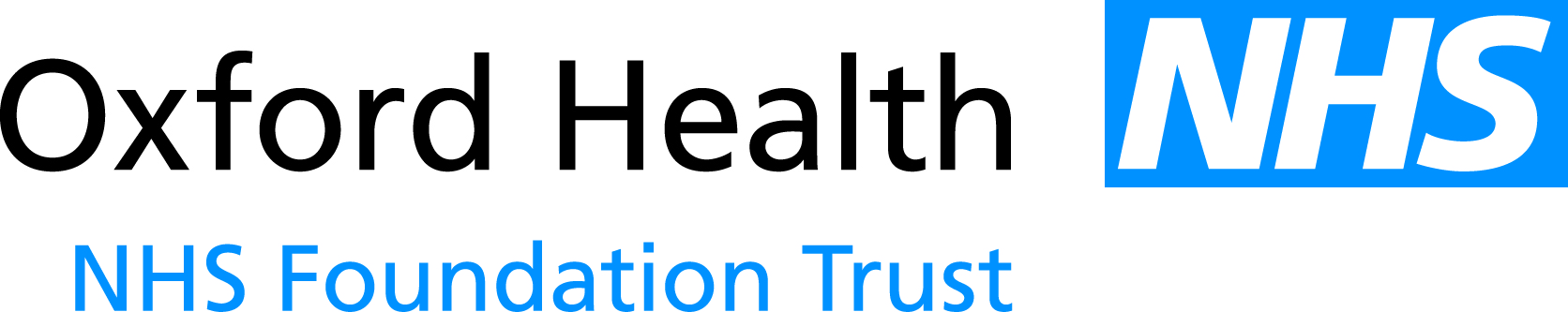 BOARD OF DIRECTORS MEETING- meeting held in public -Wednesday, 25 May 201608:45 – 12:15Unipart Conference CentreGarsington Road, Cowley, Oxford OX4 2PG 
(for Sat Nav OX4 6LN)AgendaIndicative TimeWelcome and Apologies for AbsenceMGH08:45INTRODUCTORY ITEMSDeclarations of Interest (oral update)  To confirm Directors’ interestsMGH08:45Minutes and Matters Arising of the Board of Directors Meeting Held on 27 April 2016 (paper – BOD 59/2016) To confirm the Minutes of the meeting and report on matters arisingMGH08:45YEAR-END REPORTSYEAR-END REPORTSYEAR-END REPORTSFinancial Statements & Accounts 2015/16 (including Letter of Representation) (paper – BOD 60/2016) TO FOLLOWTo  approveMMcE09:00Trust Annual Report 2015/16 including Quality Account 2016/17 and Quality Report 2015/16 (paper – BOD 61/2016) TO FOLLOWTo approveSB/KR/RAINTRODUCTORY ITEMS (continued)Chief Executive’s Report (paper – BOD 62/2016) To noteSB09:30Chief Operating Officer’s Report (paper – BOD 63/2016) To  noteDH 09:50SAFETY & QUALITY CQC inspection improvement plans – progress report (paper – BOD 64/2016)To noteRA10:05Quality and Safety Report: Patient Experience 
(paper – BOD 65/2016) To  noteRA10:15Inpatient Safer Staffing (Nursing) (paper – BOD 66/2016)  To  noteRA10:25Trust Mortality Review (paper – BOD 67/2016)  To noteRA10:35PATIENT EXPERIENCE PRESENTATIONPatient Story (presentation)  To noteThe patient stories presented to Board may have certain details anonymised to protect individuals’ confidentiality; permissions have been granted.RA10:45FINANCE, PERFORMANCE & GOVERNANCEFinance Report  (paper – BOD 68/2016)To  noteMMcE11:00Performance Report (paper – BOD 69/2016)  To  noteMMcE11:10Workforce Performance Report  (paper – BOD 70/2016)To  noteMMcE11:20Monitor self-certifications (paper – BOD 71/2016)  To approveKR11:30STRATEGY Strategic Partnerships report (paper – BOD 72/2016)  TO FOLLOWTo noteDH11:40REPORTS/RECOMMENDATIONS FROM COMMITTEESMinutes from Committees:Audit Committee – 04 February 2016 (paper – BOD 73/2016)Audit Committee – 20 April 2016 (paper – BOD 74/2016)Charity Committee – 09 February 2016 (paper – BOD 75/2016)Quality Committee – 18 February 2016 (paper – BOD 76/2016)Finance and Investment Committee – 15 March 2016 (paper – BOD 77/2016)  ACAGMGHLW11:55Any Other Business12:10Meeting Close12:15Date of next meeting:    Wednesday, 29 June 2016